Een Bijbelse visie op het hebben van bezittingen en materieHoe gaan we goed om met onze rijkdom? Wat is onze houding ten opzichte van bezittingen? God heeft ons zintuigen gegeven om te genieten, maar hoe gaan we op een Bijbelse manier goed om met bezittingen die we krijgen?Prediker 5:18 (NBV)Wanneer een mens geniet van rijkdom en bezit, wanneer hem dat door God wordt toegestaan als zijn rechtmatig deel en hij zich verheugt in alles wat hij moeizaam heeft verworven, is dat een geschenk van God.1 Timoteüs 6:6 (NBG)Nu brengt inderdaad de godsvrucht grote winst, (indien zij gepaard gaat) met tevredenheid.  1 Timoteüs 6:6-10 (NBG)Nu brengt inderdaad de godsvrucht grote winst, (indien zij gepaard gaat) met tevredenheid. 7Want wij hebben niets op de wereld medegebracht; wij kunnen er ook niets uit medenemen. 8Als wij echter onderhoud en onderdak hebben, dan moet ons dat genoeg zijn. 9Maar wie rijk willen zijn, vallen in verzoeking, in een strik, en in vele dwaze en schadelijke begeerten, die de mensen doen wegzinken in verderf en ondergang. 10Want de wortel van alle kwaad is de geldzucht. Door daarnaar te haken zijn sommigen van het geloof afgedwaald en hebben zich met vele smarten doorboord. 11Gij daarentegen, o mens Gods, ontvlucht deze dingen, doch jaag naar ​gerechtigheid, godsvrucht, geloof, ​liefde, volharding en zachtzinnigheid. 12Strijd de goede strijd des geloofs, grijp het eeuwige leven, waartoe gij geroepen zijt en de goede belijdenis afgelegd hebt voor vele getuigen.Filippenzen 4:11-13Niet dat ik dit zeg vanwege gebrek, want ik heb geleerd tevreden te zijn in de omstandigheden waarin ik verkeer. 12En ik weet wat het is vernederd te worden, ik weet ook wat het is overvloed te hebben; in elk opzicht en in alles ben ik ingewijd, zowel in verzadigd te zijn als in honger te lijden, zowel in overvloed te hebben als in gebrek te lijden.13Alle dingen kan ik aan door ​Christus, Die mij kracht geeft.IntroductieNederland is het op 5 na rijkste land van de wereld. Verzekeraar AllianzNederland staat in de top twintig van rijkste landen ter wereld op de zesde plek. Dat bleek dinsdag uit het nieuwste Global Wealth Report van verzekeraar Allianz. Daarin worden het vermogen en de schulden van huishoudens in meer dan vijftig landen geanalyseerd.Nederlanders hebben in doorsnee iets meer dan 78.000 euro aan nettovermogen en bezittingen. Bruto, dus inclusief schulden, komt dat bedrag op 126.700 euro en staan we wereldwijd op de vierde plaats. In beide gevallen is Nederland twee plekken gestegen ten opzichte van het jaar 2000.Filmpje achter de dijken. Hoe rijk is nederland op de welvaartsladder:https://www.youtube.com/watch?v=BefrkNbmtCADe economische ladder: http://www.mynd.nu/deze-video-over-hoe-rijk-we-eigenlijk-zijn-in-nederland-is-best-confronterend/https://www.facebook.com/sharer/sharer.php?u=https%3A%2F%2Fwww.facebook.com%2FAchterdeDijken%2Fvideos%2F130711080914223%2F&display=popup&ref=plugin&src=videoSchulden zijn tegelijkertijd gestegen (artikel nrc.nl) tussen de 300.000 en 500.000 huishoudens hebben problematische schulden. Het kost de samenleving ook enorm veel geld. Zo’n 100.000 euro per schuldenaar over een periode van 10 jaar (berekening nibud).De schulden van Nederlandse huishoudens bedroegen eind juni 2017 ruim 760 miljard euro.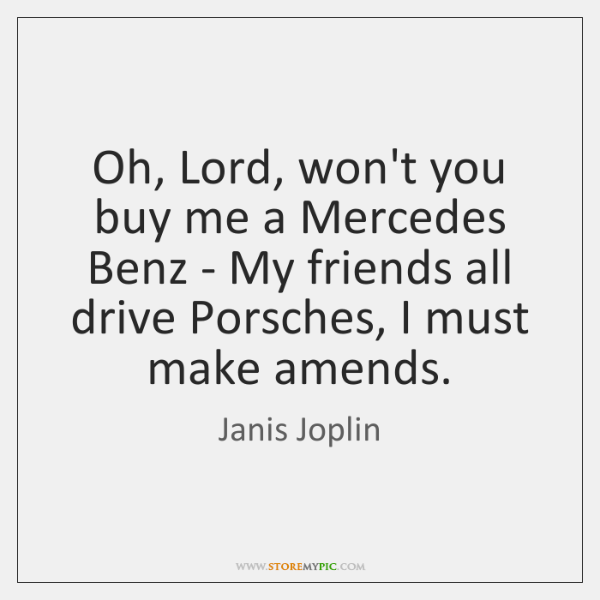 Kolossenzen 3:5-7Dood dan uw leden die op de aarde zijn: ontucht, ​onreinheid, hartstocht, kwade begeerte, en de hebzucht, die ​afgoderij​ is. 6Door deze dingen komt de toorn van God over de ongehoorzamen. 7In deze dingen hebt ook u voorheen gewandeld, toen u in die dingen leefde.Efeziërs 5:5Want dit weet u, dat geen enkele ontuchtpleger, onreine of hebzuchtige, die een afgodendienaar is, een erfdeel heeft in het Koninkrijk van ​Christus​ en van God.1 Korintiërs 5:10Ik heb u geschreven in de brief dat u zich niet moet inlaten met ontuchtplegers.10Echter, niet in het algemeen met de ontuchtplegers van deze wereld, of met de hebzuchtigen, of rovers, of afgodendienaars, want dan zou u uit de wereld moeten gaan.11Maar nu heb ik u geschreven dat u zich niet moet inlaten met iemand die, terwijl hij een broeder wordt genoemd, een ontuchtpleger is, of een hebzuchtige, of een afgodendienaar, of een lasteraar, of een dronkaard, of een rover. Met zo iemand moet u zelfs niet eten.1  Korintiërs 6:10Dwaal niet! Ontuchtplegers, afgodendienaars, overspelers, schandknapen, mannen die met mannen slapen, ​dieven, hebzuchtigen, dronkaards, lasteraars en rovers zullen het ​Koninkrijk van God​ niet beërven.Lees ook markus 7:22, Romeinen 1:29Jesaja 55:1-2O, alle dorstigen, kom tot de wateren, en u die geen ​geld​ hebt, kom, koop en eet, ja, kom, koop zonder ​geld, zonder prijs, ​wijn​ en melk. 2Waarom weegt u ​geld​ af voor wat geen brood is, en uw arbeid voor wat niet verzadigen kan? Luister aandachtig naar Mij, eet het goede,en laat uw ziel vreugde scheppen in de overvloed.Openbaring 22:17En de Geest en de bruid zeggen: Kom! En laat hij die het hoort, zeggen: Kom! En laat hij die dorst heeft, komen; en laat hij die wil, het water des levens nemen, voor niets.Matteüs 5:6 (waar gaat de honger en dorst naar uit?)Zalig zijn zij die hongeren en dorsten naar de gerechtigheid, want zij zullen verzadigd worden. Hebreeën 13:5Laat uw leven niet beheersen door geldzucht, neem genoegen met wat u hebt. Hij heeft immers zelf gezegd: ‘Nooit zal ik u afvallen, nooit zal ik u verlaten,’Spreuken 18:11Een rijkaard denkt dat zijn bezit een vesting is, achter een muur waant hij zich veilig.Slechte omgang bederft goede zeden!1 Korintiërs 15:13Dwaal niet: slecht gezelschap bederft goede zeden.DefinitieHebzuchtige (pleonektes): iemand met een dringend verlangen om meer te willen. ‘coveteous’. One eager to have more, especially what belongs to others. 1 Timoteüs 6:6-10Maar de godsvrucht is inderdaad een bron van grote winst, vergezeld van tevredenheid.7Want wij hebben niets de wereld ingedragen, het is duidelijk dat wij ook niets daaruit kunnen wegdragen. 8Als wij echter voedsel en kleding hebben, zullen wij daarmee tevreden zijn. 9Maar wie rijk willen worden, vallen in verzoeking en in een strik en in veel dwaze en schadelijke begeerten, die de mensen doen wegzinken in verderf en ondergang. 10Want geldzucht is een wortel van alle kwaad. Door daarnaar te verlangen, zijn sommigen afgedwaald van het geloof, en hebben zich met vele smarten doorstoken.Lukas 12:15-2115En Hij zei tegen hen: Kijk uit en wees op uw hoede voor de hebzucht. Immers, al heeft iemand overvloed, zijn leven behoort niet tot zijn bezit. 16En Hij zei tot hen een ​gelijkenis​ en sprak: Het land van een rijke man had veel opgebracht. 17En hij overlegde bij zichzelf en zei: Wat zal ik doen? Want ik heb geen ruimte om mijn vruchten op te slaan. 18En hij zei: Dit zal ik doen: ik zal mijn schuren afbreken en grotere bouwen en ik zal daarin al mijn koren en al mijn goederen opslaan. 19En ik zal tegen mijn ziel zeggen: Ziel, u hebt veel goederen liggen voor veel jaren. Neem rust, eet, drink en wees vrolijk. 20Maar God zei tegen hem: Dwaas! In deze nacht zal men uw ziel van u opeisen; en wat u gereedgemaakt hebt, voor wie zal het zijn? 21Zo is het met hem die voor zichzelf schatten verzamelt en niet rijk is in God.Matteüs 6:19-2119Verzamel geen schatten voor u op de aarde, waar mot en roest ze verderven, en waar ​dieven​ inbreken en stelen; 20maar verzamel schatten voor u in de hemel, waar geen mot of roest ze verderft, en waar ​dieven​ niet inbreken of stelen; 21want waar uw schat is, daar zal ook uw ​hart​ zijn.Verschillende zienswijzen op materieel bezit:Platonisch dualisme, descartes (lichaam staat los van de geest en werkt afzonderlijk van elkaar) en later gnostici. De geest is goed maar het materiële is slecht. Plato: de echte waarheid is altijd geestelijk. We moeten afstand doen van het lichamelijke (het materiële) om uiteindelijk de waarheid te kunnen zien. Er zijn 2 zijnssferen: materie en geest.Alle materie zag Plato als tijdelijk en vergankelijk en dus minderwaardig,. Maar het geestelijke zag hij daarentegen als eeuwig en onveranderlijk en daardoor ver boven de materie verheven. Het lichaam van de mens behoort tot de zijnssfeer van de materie, en de ziel van de mens behoort tot de zijnssfeer van de geest. aldus Plato. Zo bracht Plato een onderscheid aan tussen het lichaam van de mens, dat louter materie is, en de ziel van de mens die zuiver geestelijk is. Dus zijn het lichaam van de mens en de menselijke ziel geheel van elkaar onderscheiden, ze behoren tot twee verschillende zijnssferen. Plato legt in de Phaedo uit hoe het lichaam van de mens een barrière vormt op de weg naar de waarheid. De waarheid is zuiver geestelijk van aard. Wie deze waarheid wil leren kennen, moet zich dus losmaken van zijn lichaam. Alleen wie zich volledig bevrijdt van alles wat met het lichaam te maken heeft, kan schouwen in de geestelijke sfeer van de eeuwige en onveranderlijke waarheid, aldus Plato.  Gnostiek.nl1 Timoteüs 4:4-5Want alles wat God geschapen heeft, is goed en niets is verwerpelijk, wanneer het onder dankzegging aanvaard wordt. 5Want het wordt ​geheiligd​ door het Woord van God en door het ​gebed.Psalm 62:11Vertrouw niet op onderdrukking, stel geen ijdele hoop op roof. Als het vermogen toeneemt,zet er het ​hart​ niet op.Vereer de Heer met je rijkdom, met de eerstelingen van al je opbrengsten. De NBV zegt: “met het beste van je bezit.”Week 2 – Hoe gaan we praktisch om met onze bezittingen?Terugkoppeling van vorige week:Hebreeën 13:5Laat uw leven niet beheersen door geldzucht, neem genoegen met wat u hebt. Hij heeft immers zelf gezegd: ‘Nooit zal ik u afvallen, nooit zal ik u verlaten,’Prediker 5:18 (NBV)Wanneer een mens geniet van rijkdom en bezit, wanneer hem dat door God wordt toegestaan als zijn rechtmatig deel en hij zich verheugt in alles wat hij moeizaam heeft verworven, is dat een geschenk van God.1 Timoteüs 6:6 (NBG)Nu brengt inderdaad de godsvrucht grote winst, (indien zij gepaard gaat) met tevredenheid.  1 Timoteüs 6:6-10 (NBG)Nu brengt inderdaad de godsvrucht grote winst, (indien zij gepaard gaat) met tevredenheid. 7Want wij hebben niets op de wereld medegebracht; wij kunnen er ook niets uit medenemen. 8Als wij echter onderhoud en onderdak hebben, dan moet ons dat genoeg zijn. 9Maar wie rijk willen zijn, vallen in verzoeking, in een strik, en in vele dwaze en schadelijke begeerten, die de mensen doen wegzinken in verderf en ondergang. 10Want de wortel van alle kwaad is de geldzucht. Door daarnaar te haken zijn sommigen van het geloof afgedwaald en hebben zich met vele smarten doorboord. 11Gij daarentegen, o mens Gods, ontvlucht deze dingen, doch jaag naar ​gerechtigheid, godsvrucht, geloof, ​liefde, volharding en zachtzinnigheid. 12Strijd de goede strijd des geloofs, grijp het eeuwige leven, waartoe gij geroepen zijt en de goede belijdenis afgelegd hebt voor vele getuigen.God verschaft zaad aan de zaaier! 2 Korintiërs 9:10Hij nu Die de ​zaaier​ ​zaad​ verschaft, moge ook brood tot voedsel schenken en uw zaaigoed doen toenemen en de vruchten van uw ​gerechtigheid​ vermeerderen.Spreuken 10:22 (NBV)Alleen de ​zegen​ van de HEER maakt rijk, zwoegen voegt daar niets aan toe.Lukas 12:15 en 1 Korintiërs 6:19-20Of weet u niet, dat uw lichaam een tempel is van de ​Heilige​ Geest, Die in u is en Die u van God hebt ontvangen, en dat u niet van uzelf bent? 20U bent immers duur gekocht. Verheerlijk daarom God in uw lichaam en in uw geest, die van God zijn.Lukas 12:15-21En Hij zei tegen hen: Kijk uit en wees op uw hoede voor de hebzucht. Immers, al heeft iemand overvloed, zijn leven behoort niet tot zijn bezit.StappenplanBudget en begrotingLukas 12:28-30Want wie van u die een ​toren​ wil bouwen, gaat niet eerst zitten om de kosten te berekenen, of hij de middelen wel heeft om het werk te voltooien? 29Opdat niet misschien, als hij het fundament gelegd heeft en niet in staat is het te voltooien, allen die het zien, hem beginnen te bespotten, 30en zeggen: Deze man begon te bouwen, maar heeft het werk niet kunnen voltooien.Heb ik het echt nodig?Kan ik het cash betalen?Heb honger en dorst naar God!Jesaja 55:1-2O, alle dorstigen, kom tot de wateren, en u die geen ​geld​ hebt, kom, koop en eet, ja, kom, koop zonder ​geld, zonder prijs, ​wijn​ en melk. 2Waarom weegt u ​geld​ af voor wat geen brood is, en uw arbeid voor wat niet verzadigen kan? Luister aandachtig naar Mij, eet het goede,en laat uw ziel vreugde scheppen in de overvloed.Openbaring 22:17En de Geest en de bruid zeggen: Kom! En laat hij die het hoort, zeggen: Kom! En laat hij die dorst heeft, komen; en laat hij die wil, het water des levens nemen, voor niets.Matteüs 5:6 (waar gaat de honger en dorst naar uit?)Zalig zijn zij die hongeren en dorsten naar de gerechtigheid, want zij zullen verzadigd worden. Voorbeelden van mensen en gemeenten die God eerden met hun bezitRijke jongeling (Matteüs 19:16-26)De rijke jongeman16En zie, er kwam iemand naar Hem toe en die zei tegen Hem: Goede Meester, wat voor goeds moet ik doen om het eeuwige leven te hebben? 17Hij zei tegen hem: Waarom noemt u Mij goed? Niemand is goed behalve Eén, namelijk God. Maar wilt u tot het leven ingaan, neem dan de geboden in acht. 18Hij zei tegen Hem: Welke? ​Jezus​ zei: U zult niet doden; u zult geen ​overspel​ plegen; u zult niet stelen; u zult geen vals getuigenis afleggen; 19eer uw vader en moeder; en: u zult uw naaste ​liefhebben​ als uzelf. 20De jongeman zei tegen Hem: Al deze dingen heb ik in acht genomen van mijn jeugd af; wat ontbreekt mij nog? 21Jezus​ zei tegen hem: Als u volmaakt wilt zijn, ga dan heen, verkoop wat u hebt, en geef het aan de armen, en u zult een schat hebben in de hemel; en kom dan en volg Mij.22Toen de jongeman dit woord gehoord had, ging hij bedroefd weg, want hij had veel bezittingen. 23Jezus​ zei tegen Zijn discipelen: Voorwaar, Ik zeg u dat een rijke moeilijk het Koninkrijk der hemelen kan binnengaan. 24Nogmaals zeg Ik u: Het is gemakkelijker dat een ​kameel​ door het oog van een naald gaat, dan dat een rijke het ​Koninkrijk van God​ binnengaat. 25Toen Zijn discipelen dit hoorden, stonden zij versteld en zeiden: Wie kan dan zalig worden? 26Maar ​Jezus​ keek hen aan en zei tegen hen: Bij de mensen is dat onmogelijk, maar bij God zijn alle dingen mogelijk.Lydia Handelingen 16 was een purperverkoopster (Handelingen 16:14) en bood een gedeelte van haar huis aan zodat Paulus daar een korte tijd kon verblijven.JobJob 1:21En hij zei: Naakt ben ik uit de buik van mijn moeder gekomen en naakt zal ik daarheen terugkeren. De HEERE heeft gegeven en de HEERE heeft genomen; de Naam van de HEERE zij geloofd!AbrahamHebreeën 7:2Aan hem gaf ​Abraham​ ook van alles het tiende deel. In de eerste plaats was hij – aldus de vertaling van zijn naam – koning van de ​gerechtigheid​ en verderwas hij ook koning van Salem, dat is koning van de ​vrede.Gemeente in FilippiFilippenzen 4:18. Paulus werd rijkelijk gezegend door de gemeente in Filippi. “Maar ik heb alles ontvangen en ik heb overvloed; ik ben geheel voorzien, nu ik door middel van Epafroditus ontvangen heb wat door u gezonden was, als een aangename geur, een welgevallig offer, welbehaaglijk voor God.” (Filippenzen 4:18)Spreuken 3:9-10Vereer de HEERE met je bezit, met de eerstelingen van heel je opbrengst, 10dan zullen je schuren gevuld worden met overvloed en je ​perskuipen​ overlopen + van nieuwe ​wijn.In de septuagint staat: “vereer de HEERE met je bezit verkregen uit rechtmatige arbeid”Lied: ‘Thank you Lord for your blessings on me’. Gordon Mote and Jason CrabMatteüs 6:33Maar zoek eerst het ​Koninkrijk van God​ en Zijn ​gerechtigheid, en al deze dingen zullen u erbij gegeven worden.